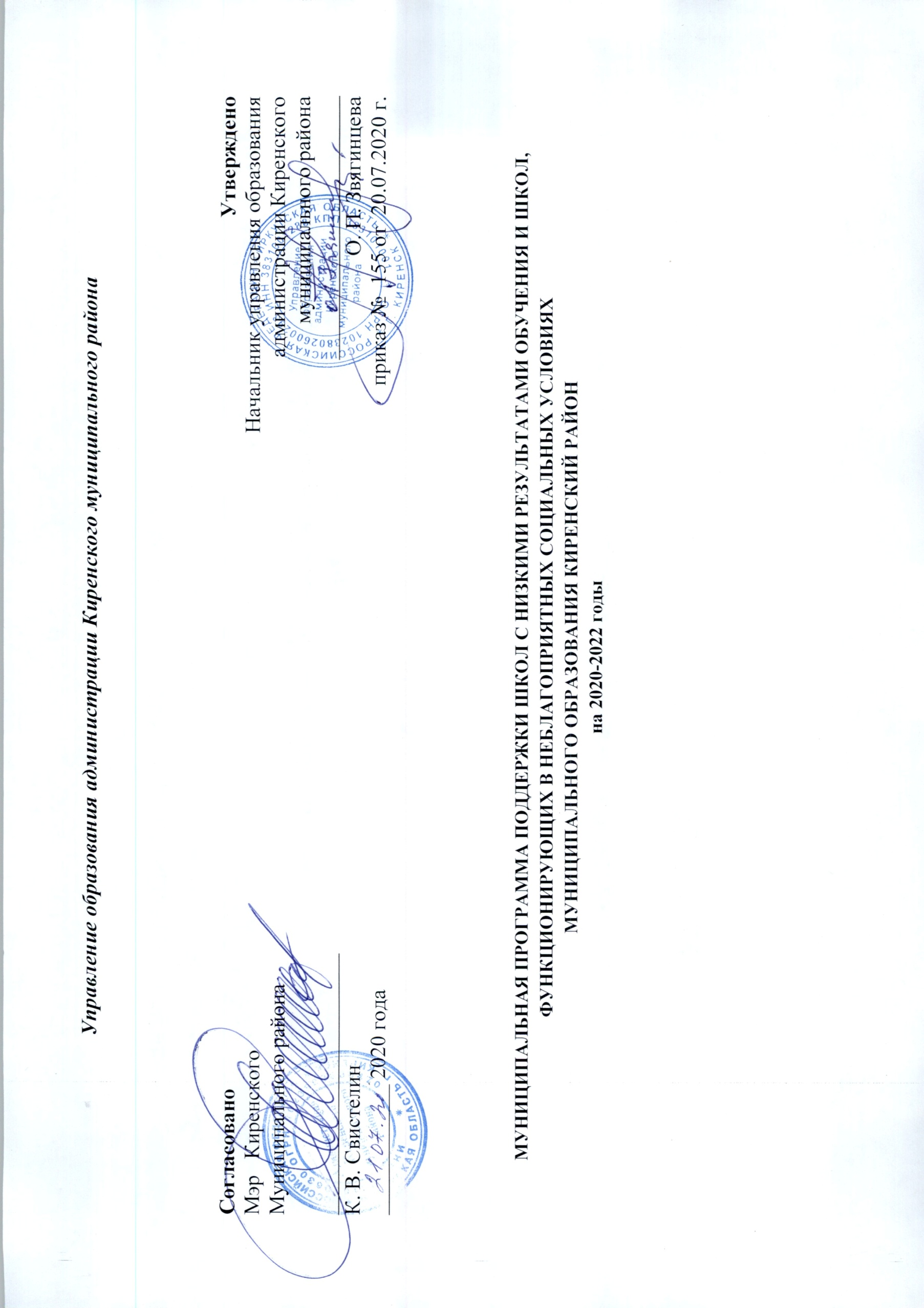 Основания разработки программы:Государственная программа  Российской Федерации «Развитие образования» на 2018 – 2025 годы; Соглашение о предоставлении субсидии из федерального бюджета бюджету Иркутской области на повышение качества образования  в школах с низкими результатами обучения и в школах, функционирующих в неблагоприятных социальных условиях, путем реализации региональных проектов и распространения их результатов в субъектах Российской  Федерации в рамках государственной программы Российской Федерации "Развитие образования" г. Москва  «20» декабря 2019 г. № 073-09-2020-679;Распоряжение министерства Иркутской области № 69 – мр от 27.01.2020 года «О реализации мероприятий в рамках государственной программы Российской Федерации «Развитие образования» и Иркутской области в 2020 году»; Распоряжение министерства Иркутской области № 316 – мр от 15.04.2020 года «О реализации мероприятий дорожной карты»;Приказ министерства Иркутской области № 41 – мпр от 28.05.2019 года «О внесении изменений в ведомственную целевую программу Иркутской области «Развитие оценки качества образования Иркутской области на 2019 – 2024 годы».Понятия и термины: Качество образования– комплексная характеристика образовательной деятельности и подготовки обучающегося, выражающая степень их соответствия федеральным государственным образовательным стандартам, федеральным государственным требованиям и (или) потребностям физического или юридического лица, в интересах которого происходит образовательная деятельность, в том числе степень достижения планируемых результатов образовательной программы.Независимая оценка качества образования производится в отношении организаций, ведущих образовательную деятельность и реализуемых ими образовательных программ в целях определения соответствия предоставляемого образования потребностям физического лица и юридического лица в интересах которых идет образовательная деятельность, предоставления им возможности в выборе организации, ведущей образовательную деятельность, и образовательной программы, повышения конкурентоспособности организаций, осуществляющих образовательную деятельность  и реализуемых ими образовательных программ на российском и международном рынках.Мониторинг системы образования– представляет собой систематическое стандартизированное наблюдение за состоянием образования и динамикой изменений его результатов, условиями образовательной деятельности, контингентом обучающихся, учебными и внеучебными достижениями обучающихся, профессиональными достижениями выпускников организаций, осуществляющих образовательную деятельность, состоянием сети организаций, осуществляющих образовательную деятельность.Управление качеством образования – системное, скоординированное воздействие, как на образовательный процесс, так и на комплекс других связанных с образовательным процессом основных, управленческих и поддерживающих процессов с целью достижения наибольшего соответствия параметров функционирования образовательной системы, ее социальных и педагогических результатов установленным и предлагаемым требованиям, нормам, стандартам.Школы с низкими результатами обучения –  это школы, показывающие устойчивые низкие результаты обучения на всех уровнях образования, ведущие к дезадаптации учащихся и препятствующие продолжению их образовательной и профессиональной траектории.Школы, функционирующие в неблагоприятных социальных условиях - школы, обучающие наиболее сложные категории учащихся и работающие в сложных территориях, как правило, в условиях ресурсных дефицитов.Паспорт программы:4.Анализ состояния качества образования в ОО МОУО (результаты ГИА, ВПР  и социальный паспорт (характеристика района, контингента, кадрового состава).Существующая сеть общеобразовательных учреждений позволяет любому ребёнку получить образование в соответствии с индивидуальными возможностями и запросами его семьи.  На территории района функционируют 29 образовательных организаций:13 дошкольных организаций; 15 общеобразовательные организаций, из них; 10  средних школ (+ 6 структурных подразделений);                      2 основных школы; 1  начальная школа - 1; 2 учреждения: начальная школа - детский сад.Охват общим образованием в общеобразовательных учреждениях района составляет 100% от общего числа детей в районе в возрасте от 7 до 18 лет, подлежащих обучению.   В общеобразовательных учреждениях района обучается 2541 человек. В этом году вновь наблюдается снижение контингента обучающихся в районе за счет оттока населения за пределы Киренского района, а также за счет снижения численности первоклассников.      В районе ведется работа в соответствии с планом мероприятий по сокращению учащихся, обучающихся во вторую смену. Во вторую смену в 2019 – 2020 учебном году обучается 118 человек в  МКОУ СОШ № 5 г. Киренска – 61 учащийся, в МКОУ СОШ п. Алексеевск - 57 учащихся, в сравнении с 2018 – 2019 учебным годом количество обучающихся остается на прежнем уровне (2018-2019 учебный год - 108 человек).      Нормативные показатели наполняемости классов остаются ниже областных. Средняя наполняемость классов в течение последних трех лет остается недостаточной: по городу составляет 19,2 человек (при нормативе 25), по селу – 6,5 (при нормативе 14).       Показатели успеваемости и качества по району за последние три года достаточно стабильны.   Сравнительные показатели результатов обучения учащихся в течение последних трех летРезультаты  государственной итоговой аттестации  (ОГЭ)В 2019 году все 224 обучающихся подтвердили освоение образовательных программ основного общего образования, из них 12 учащихся получили аттестат с отличием.  Наблюдается положительная динамика районного среднего балла по основным предметам учебного плана в сравнении с 2017, 2018 годом. В разрезе школ за 2017, 2018, 2019 года по показателям  среднего балла и средней оценки результаты ниже средних районных и областных  показателей у МКОУ ООШ № 9 г. Киренска, МКОУ СОШ п. Юбилейный, МКОУ СОШ с. Алымовка.       Анализ результатов  показал, что успеваемость по русскому языку  повысилась на 0,1% (96%),  качество обучения понизилось на 8,3%  в сравнении с 2018 годом и составило 41%. Областной показатель успеваемости ниже районного и составляет 94,06 %. Максимальный балл по русскому языку в районе – 38 баллов (97% выполнения работы) набрали 3 обучающихся из МКОУ СОШ № 3 г. Киренска, 1 обучающийся МКОУ СОШ с. Макарово.      Успеваемость по математике повысилась на 15,7% и составила 92%, показатель качества обучения стабилен – 45%. Средний тестовый балл по району 14,1,  что на 0,7 балла выше прошлогоднего показателя по району, а также выше областного показателя на 0,4. Успеваемость по области – 77,3, что на 14,7 % ниже районного показателя. Максимально набранный балл – 31(94% выполнения работы) у 1 обучающегося МКОУ СОШ № 3 г. Киренска.Результаты  государственной итоговой аттестации  (ЕГЭ).     Из 98 выпускников, сдававших единый государственный экзамен по обязательным предметам, все 100% обучающихся получили аттестаты о среднем общем образовании, 8 выпускников получили медали «За особые успехи в учении».Результаты районного среднего тестового балла по основным предметам:      Анализируя результаты ЕГЭ можно сделать вывод, что по пяти предметам учебного плана имеется положительная динамика среднего тестового балла по району по сравнению с 2018 годом, что наглядно представлено в таблице. Сравнительные показатели среднего тестового балла по предметам учебного плана     Выше областных показателей средний тестовый балл по математике (профильный и базовый уровень), биологии и обществознанию.  Процент выпускников, получивших на ЕГЭ свыше 80 баллов по общеобразовательным предметам, тот же, что в прошлом году (в 2018 году данный показатель составил – 15,7% - 16 человек).  В 2019 году 16 человек имеют показатели выше 80 баллов, что составило  - 15%.  Хорошие результаты прохождения государственной итоговой аттестации по большинству предметов показали выпускники  СОШ с. Макарово, СОШ №3 г. Киренска и СОШ № 6 г. Киренска.    В настоящее время одной из оценочных процедур Всероссийской системы качества образования являются Всероссийские проверочные работы (ВПР). Проведение ВПР направлено на обеспечение единства образовательного пространства и поддержки введения Федерального образовательного стандарта за счёт предоставления образовательным организациям единых материалов и единых критериев оценивания учебных достижений. При анализе результатов ВПР 2018 и 2019 годов были выявлены признаки необъективности в общеобразовательных организациях: МКОУ «СОШ п. Юбилейный» в 4 и 5 классах по русскому языку и математике;МКОУ «НОШ с. Кривошапкино» в 4 классе по русскому языку и математике;МКОУ «СОШ с. Кривая Лука» - по русскому языку и математике;МКОУ «СОШ №6 г. Киренска» - по русскому языку.Низкое качество по ВПР показали общеобразовательные организации – МКОУ «ООШ №9 г. Киренска», МКОУ «СОШ с. Алымовка», МКОУ «СОШ с. Юбилейный» по русскому языку, математике. Вышеперечисленные школы – планируемые участники муниципальной программы поддержки школ НРО и школ, функционирующих в НСУ.Кадровый состав.      В общеобразовательных организациях Киренского района педагогическую  деятельность осуществляют 245 педагогов.  Средняя нагрузка педагогов в общеобразовательных организациях составляет 1,29 ставки (средняя недельная педагогическая нагрузка - 23,2 часа).      Обеспеченность педагогическими кадрами в школах района составляет  98%. Имеются 7 вакансий  учителей в 4 образовательных организациях, в том числе по основным  учебным  предметам, таким как математика, русский язык и литература, география и химия.     Общеобразовательные организации Киренского района МКОУ «СОШ с. Макарово», МКОУ «СОШ № 3 г. Киренска», имеющие вакантные должности учителей, стали участниками областной программы «Земский учитель». В 2019 году в образовательных организациях Киренского района приступили к работе 3 молодых специалиста, став участниками Программы Министерства образования Иркутской области по выплате единовременного денежного пособия молодым специалистам из числа педагогических работников, впервые приступившим к работе по специальности в образовательные организации. Размер единовременного денежного пособия для молодых специалистов составил 115 тыс. рублей.      Отмечен рост количества педагогов с высшим образованием по сравнению с 2018 годом. На данный момент высшее образование на заочной форме обучения получают 36 педагогов, из них 4 педагога приступили к обучению в 2019 году. В средне - специальных учебных заведениях образование получают 12 педагогов, 2 из них приступили к обучению в 2019 году.     Одним из направлений профессионального роста педагогических работников является аттестация. По состоянию на 1 сентября 2019 года 50% педагогов имеют высшую и первую квалификационную категорию. В 2019 году численность педагогических работников, проходивших процедуру аттестации на первую и высшую квалификационные категории, составила 38 педагогов. Из них аттестовалось 29, что составило 76,3%:  высшая квалификационная категория - 10;  первая квалификационная категория - 19.       Целенаправленное повышение профессиональной компетенции педагогических работников. В 2019 году профессиональную переподготовку на базе высшего профессионального образования прошли 2 педагога, краткосрочные курсы повышения квалификации прошли 310 педагогов, длительные курсы посетили 28 педагогов.       5.Комплексный план мероприятий по реализации муниципальной программы «Повышение качества образования в школах МОУО с НРО и функционирующих в НСУ и перевода в эффективный режим работы на 2020-2022 годы».6.Определение целевых направлений и задач на календарный год по следующим направалениям деятельности:Раздел 1. Обеспечение деятельности ОО на современном уровне;  Раздел 2. Организация учебной деятельности;Раздел 3. Организация системы воспитательной работы;Раздел 4. Формирование эффективных механизмов управления на принципах коллегиальности.ПРИЛОЖЕНИЕ 1Таблица мероприятий по выполнению плана повышения качества образованияРезультативность муниципальной программы повышения качества образованияНаименование программыМуниципальная программа «Повышение качества образования в общеобразовательных организациях Киренского района»Основные разработчики Управление образования администрации Киренского муниципального района, муниципальное казенное учреждение «Центр развития образования».Основные исполнителиУправление образования администрации Киренского муниципального района, муниципальное казенное учреждение «Центр развития образования», общеобразовательные организации.Цель программыПовысить качество  образовательных результатов  обучающихся  в  школах, функционирующих  в  неблагоприятных социальных  условиях,  через  реализацию программы  перевода  этих  школ  в эффективный  режим  работы,  включая повышение  качества  преподавания, управления,  условий  организации образовательного процесса.Задачи программыДля достижения цели необходимо решение следующих задач:1. Проведение инднтефикации школ района с низкими результатами обучения и школ, функционирующих в сложных социальных условиях,2. Разработка комплексного плана мероприятий поддержки школ, работающих со сложным контингентом и в сложных условиях, в том числе школ, показывающих низкие образовательные результаты, включающих интеграцию стратегии помощи общеобразовательным организациям в стратегию повышения качества образования на муниципальном уровне.3.Развитие различных форм сетевого профессионального взаимодействия в муниципальной системе образования: совета директоров, совета молодых педагогов, предметных  районных методических объединений.4. Создание условий, стимулирование  и поддержка участия школ, работающих в сложном социальном контексте, в конкурсах и проектах регионального и муниципального уровнях.5. Формирование эффективных механизмов управления школ на принципах коллегиальности с привлечением социальных партнеров.Основные показатели (индикаторы)- доля педагогических работников образовательных организаций, повысивших уровень профессиональной компетенции по актуальным вопросам повышения качества образования, в общей численности педагогических работников, работающих в данных образовательных организациях;- доля обучающихся школ, функционирующих в неблагоприятных социальных условиях, успешно прошедших государственную итоговую аттестацию по образовательным программа ООО и СОО, в общей численности обучающихся из данных школ, прошедших государственную итоговую аттестацию по образовательным программа ООО и СОО;- доля школ, обучающиеся которых продемонстрировали более высокие результаты обучения по итогам учебного года, среди школ с низкими результатами обучения и школ,функционирующих в неблагоприятных социальных условиях;- процент укомплектованности образовательных учреждений педагогическими кадрами (специалистами (психологами, дефектологами, логопедами), социальными педагогами и педагогами дополнительного образования).Срок реализации программы2020-2022 годы.Механизм реализацииК реализации программы привлекаются: Министерство образования Иркутской области, ГАУ ДПО «Институт развития образования Иркутской области»;  общеобразовательные организации Киренского района; муниципальное казенное учреждение «Центр развития образования». Ожидаемые результаты реализации1. Осуществлено повышение основных показателей (индикаторов) программы.2.Появление в   муниципальной  системе современной модели поддержки школ с НРО и школ, функционирующих в НСУ, включающей в себя механизмы финансовой (совершенствование материально – технической базы и информационно – образовательной среды) и информационно–методической поддержки таких школ с учетом особенностей их функционирования;3.Сформирована система психолого – педагогического сопровождения обучающихся, имеющих трудности с освоением осной образовательной программой; 4. Реализован комплекс мероприятий, направленный повышения профессиональных компетенций  педагогических работников по вопросам организации как учебной так и внеурочной деятельности, а также   участие  в поддержке инициатив членов сетевого сообщества «Современные технологии преподавания»;5. Совершенствована  система воспитательной работы, направленной на повышение положительной мотовации обучающихся к учебной деятельности;   6. Внедрены образовательные программы с применением электронного обучения и дистанционных образовательных технологий в различных социокультурных условиях, в том числе для детей с особыми потребностями;7. Обеспечен комплексный мониторинг качества образования в школах с НРО и школах, функционирующих в НСУ;8. Снижена доля обучающихся, не освоивших основную общеобразовательную программу.Контроль реализации программыКонтроль осуществляет Управление образования администрации Киренского муниципального района.Учебный годКоличество ОбучающихсяКоличество первоклассников2015-201625103172016-201725342912017-201826153152018-201925652572019-20202541258Показатели2017-2018 2018-20192019-2020 1.Количество учащихся в образовательных организациях2615256525412.Закончили учебный год на «4» и «5»103310721091 3. %  успеваемости98,598,097,74.% качества46,847,450,05.Получили основное общее образование195 (100%)216 (100%)224 (100%)6.Окончили основную школу с отличием1414137.Получили среднее общее образование/ %93 (100%)102 (100%)98 (100%)8.Окончили среднюю школу с золотой медалью1378Общеобразовательный предмет(повышениепонижение среднего тестового балла по району в сравнении с 2018 годом)2018 год2018 год2019 год2019 годОбщеобразовательный предмет(повышениепонижение среднего тестового балла по району в сравнении с 2018 годом)Средний тестовый балл  по областиСредний тестовый балл по  районуСредний тестовый балл  по областиСредний тестовый балл по   районуРусский язык 68,7164,9565,7665,4Математика (базовая) 15,5315,413,5114,7Математика (профильная)45,0640,9849,8852,56Физика 47,8544,143,0339,8Химия 48,4544,449,0646,3Информатика и ИКТ 52,2443,257,346,3Биология                          47,7747,145,6748,27История 48,752,8652,2149,9Обществознание 50,655,849,2351,3Литература	52,4797,056,2750,0Английский язык65,5758,770,3755,5№п/пМероприятияСрокиОтветственныеПланируемый результатАналитическое обеспечениеАналитическое обеспечениеАналитическое обеспечениеАналитическое обеспечениеАналитическое обеспечениеМуниципальный уровеньМуниципальный уровеньМуниципальный уровеньМуниципальный уровеньМуниципальный уровень1.1Анализ результатов ОГЭ, ЕГЭ, ВПР на муниципальном уровне (2020, 2021, 2022 года), подготовка аналитических материалов.август  - сентябрь  управление образования,МКУ «Центр развития образования», РМОВыявление проблемных областей;Определение причин методических затруднений педагогов, направлений методической работы по совершенствованию профессионального мастерства педагогических кадров и мер по совершенствованию образовательного процесса и выделением проблем, требующих методического сопровождения;  изучение наиболее трудноусваиваемых  учащимися вопросов предметного содержания и формирование специальных предметных умений, используя отчеты ФИПИ о результатах экзаменов по предметам в разрезе РФ, методические рекомендации ФИПИ.1.2Идентификация школ с НРО, формирование «групп риска» общеобразовательных учреждений, «групп риска» учителей – предметников по результатам ГИА, ВПР.сентябрь-октябрь управление образованияПеречень общеобразовательных учреждений (далее – ОУ) с НРО, разработка комплекса мер по устранению проблемных зон и повышению качества образовательных результатов.1.3Разработка «Дорожной карты» подготовки и проведения ГИА по образовательным программам основного общего и среднего общего образования в Киренском районесентябрь-октябрь  управление образованияУтверждение плана мероприятий по подготовке к ГИА1.4 Разработка муниципальной программы поддержки школ с НРО и школ, функционирующих в НСУ.сентябрь-октябрь  управление образования, методисты МКУ ЦРОУтверждение муниципальной программы Уровень общеобразовательного учрежденияУровень общеобразовательного учрежденияУровень общеобразовательного учрежденияУровень общеобразовательного учрежденияУровень общеобразовательного учреждения   1.5Проблемно- ориентированный анализ результатов ГИА, ВПР. Анализ по предмету и собственной педагогической деятельности по обеспечению достижения учащимися планируемых результатов обученияавгуст-сентябрь  администрация ОУ , ШМО, учитель - предметникКорректировка учебных планов на предмет сбалансированности всех элементов учебного плана, Выявление проблем организационно-методического сопровождения подготовки и проведения, планирование работы по обеспечению повышения качества подготовки учащихся по общеобразовательным предметам, организация методической работы по совершенствованию профессионального мастерства, в том числе в формате стажировок, 1.6Формирование группы риска выпускников 9 и 11 классов для организации индивидуальной работы по устранению учебных дефицитов, повышению учебной мотивации и групп потенциальных высокобалльников для организации индивидуальной работы с обучающимисясентябрьадминистрация ОУ, классный руководительУтверждение планов индивидуальной и групповой подготовки1.7Разработка «Дорожной карты» подготовки ГИА .сентябрь  администрация ОУРазработка и утверждение плана по повышению качества предметного образованияРабота с педагогическими кадрамиРабота с педагогическими кадрамиРабота с педагогическими кадрамиРабота с педагогическими кадрамиРабота с педагогическими кадрамиМуниципальный уровеньМуниципальный уровеньМуниципальный уровеньМуниципальный уровеньМуниципальный уровень2 1.Анализ обеспеченности педагогическими кадрами школ района по предметам и специалистов –психологов, логопедов, дефектологов, социальных педагогов и педагогов дополнительного образованияавгустУправление образованияНаличие вакансий учителей, разработка предложений по изменению штатных расписаний2.2Формирование индивидуальных программ, планов самообразования педагогов с учетом выявленных профессиональных дефицитов и перечня школ для последующего обязательного повышения квалификации  сентябрь  центр развития образованияВыявление учителей-предметников, обучающиеся которых показали низкие результаты, формирование индивидуальных профессионального развития    2.3Утверждение план деятельности районных методических объединений (далее РМО) по повышению качества предметного образованиясентябрь центр развития образования, руководители РМОУтверждение плана РМО по повышению качества предметного образования с учетом анализа ОГЭ, ЕГЭ, выявленных методических затруднений педагогов2.4Проведение заседаний, проблемных семинаров РМО, творческих групп учителей начальных классов, учителей-предметниковпо отдельному плануцентр развития образования,руководители РМОВыработка методических рекомендаций по планированию и организации деятельности учителя по повышению качества обученности учащихся  2.5Проведение учителями, выпускники которых показывают стабильно высокие результаты на ГИА, ВПР, мероприятий, направленных на повышение профессионального уровня учителей-предметников (мастер-классы, обучающиеся семинары и занятия)по отдельному плануцентр развития образования, руководители РМОПовышение уровня профессиональной компетентности педагогов через работу РМО2.6Повышение квалификации педагогических работников ОО по вопросам организации: учебной деятельности, внеурочной деятельности, системы воспитательной работы, направленной на повышение положительтельной мотивации обучающихся к учебной деятельности. по отдельному плануГАУ ДПО ИРОцентр развития образования, руководители ОО Удостоверение (сертификат) об участии в мероприятии2.7Обучение специалистов (психологов, дефектологов, логопедов), социальных педагогов и педагогов дополнительного образования, в том числе в рамках целевого обучениямартГАУ ДПО ИРОУдостоверение (сертификат) об участии в мероприятииУровень общеобразовательного учрежденияУровень общеобразовательного учрежденияУровень общеобразовательного учрежденияУровень общеобразовательного учрежденияУровень общеобразовательного учреждения2.8Формирование графика повышения квалификации учителей – предметников с учетом результатов ГИА и индивидуальных образовательных потребностей каждого педагогаавгуст-сентябрь 2019администрация ОУУтверждение графика повышения квалификации2.9Утверждение плана деятельности школьных методических объединений (далее ШМО) по повышению качества предметного образованияавгуст-сентябрь 2019администрация ОУ, руководители ШМО План ШМО по повышению качества предметного образования с учетом анализа ОГЭ, ЕГЭ, ВПР, выявленных методических затруднений педагога    2.10Организация шефства-наставничества над учителями со стажем работы до 3 лет, уделяя особое внимание учителям, ведущим обучение учащихся в выпускных классахпо отдельному плануадминистрация ОУУтверждение плана работы   2.11Организация взаимопосещений, обмен опытом, проведение открытых уроков с целью повышения профессионального уровня учителей-предметников (мастер-классы, обучающие семинары и занятия)по отдельному плануадминистрация ОУ, руководители ШМОУтверждение плана работыПовышение качества реализации основных образовательных программ и мониторинг их реализацииПовышение качества реализации основных образовательных программ и мониторинг их реализацииПовышение качества реализации основных образовательных программ и мониторинг их реализацииПовышение качества реализации основных образовательных программ и мониторинг их реализацииПовышение качества реализации основных образовательных программ и мониторинг их реализацииМуниципальный уровеньМуниципальный уровеньМуниципальный уровеньМуниципальный уровеньМуниципальный уровень3.1Организация работы по повышению качества образования в школах с низкими результатами обучения и школах, функционирующих в неблагоприятных социальных условияхпо отдельному планууправление образования, центр развития образованияРекомендации по улучшению качества обучения3.2Проверка выполнения образовательных программ; качества подготовки выпускников к ГИА;организации работы с детьми, испытывающими трудности в обучении;соответствия результатов внутренней и внешней оценки выпускников;качества выполнения практического программного материала;ведения классных журналов;системы внутришкольного контроля;системы работы ОО по предупреждению неуспеваемости и повышению качества образованияв соответствии с планом работы УОуправление образования, центр развития образованияАнализ  по итогам посещений, протоколы совещаний (собеседований)3.3Проведение собеседований с администрацией ОУ, учителями-предметниками, классными руководителями, учащимися и их родителями (законными представителями) по вопросам подготовки выпускников к ГИА, по результатам различных оценочных процедур и мониторинговых работ, в том числе с ОУ, показавшим низкие образовательные результаты на ГИА в 2019 годупо отдельному планууправление образования, центр развития образованияИнформирование учащихся и их родителей (законных представителей), педагогов по вопросам подготовки к государственной итоговой аттестации, определение затруднений, выяснение возможных причин (как объективных, так и субъективных) недостаточно высокого уровня подготовки учащихся по предметамЖурнал консультаций.3.4Проведение с учащимися тренировочных работ по предметам в формате КИМ, пробных экзаменов в формате ЕГЭпо отдельному планууправление образования, центр развития образованияПредметная и психологическая готовность выпускников к экзаменам. Справка.3.5Организация работы учителей-предметников по подготовке учащихся к ГИА с использованием демоверсий ФИПИпостоянноцентр развития образования,РМОПредметная и психологическая готовность выпускников к экзаменам. Справка.3.6Проведение с учителями – предметниками тренировочных работ по предметам в формате ГИА 9,11по отдельному планууправление образования, центр развития образованияОпределение причин методических затруднений педагогов и определение направлений методической работы по совершенствованию профессионального мастерства педагогических кадров3.7Утверждение плана деятельности по повышению качества предметного образования по математике (профильной), химии, биологии, информатике и ИКТПо отдельному плану Центр развития образованияУтверждение комплекса мер по преодолению не- успешности при проведении ЕГЭ по биологии, обществознанию, иностранному языку3.8Обеспечение объективной оценки образовательных результатов оценочных процедур различного уровня, и соблюдения единого подхода к текущему оцениванию и промежуточной аттестации.Контроль за объективным оцениванием учащихся на всех этапах обучения, в том числе выпускников и претендентов на получение медали «За особые успехи в обучении»В течение учебного годаУправление образованияПовышение уровня объективности оценки образовательных результатов;предоставление всем участникам образовательного процесса и общественности достоверной информации о качестве образования в ОУ;формирование у участников образовательных отношений позитивного отношения к объективной оценке образовательных результатов3.9Проведение мониторинга образовательных достижений претендентов на получение медали «За особые успехи в учении» в 11 классах, в 10 классахНоябрь, январь, март, май;по окончанию полугодия (январь, май)Управление образованияПовышение уровня объективности оценки образовательных результатов;предоставление всем участникам образовательного процесса и общественности достоверной информации о качестве образования в ОУ;формирование у участников образовательных отношений позитивного отношения к объективной оценке образовательных результатов3.10Совершенствование материально – технической базы и информационно – образовательной среды школв течение 2020-2021 годаУправление образованияСоздание муниципального информационно – библиотечного центраУровень общеобразовательного учрежденияУровень общеобразовательного учрежденияУровень общеобразовательного учрежденияУровень общеобразовательного учрежденияУровень общеобразовательного учреждения3.11Планирование системы внутришкольного контроля качества образования, обеспечивающей мониторинг качества подготовки учащихся, в том числе выпускников, по предметам;системный контроль качества преподавания предметов;дифференцированный подход к обучающимся;отслеживание усвоения всеми обучающимися минимума содержания на базовом уровне;индивидуализацию процесса обучения;контроль за работой учителя-предметника (профилактика типичных ошибок, допускаемых выпускниками на экзамене и своевременное выявление существующих пробелов в знаниях учащихся; планирование времени для повторения и закрепления наиболее значимых и сложных тем учебного предмета, усвоение обучающимися учебной программы, уровня овладения умениями и навыками, а также формирование умений выполнять тестовые задания, проведение текущих мониторингов и других видов контроля качества знаний, работа с демоверсиями ФИПИ, работа с бланками, формирование индивидуальной траектории подготовки к ГИА с учётом текущего уровня знаний и планируемого выбора дальнейшей профессии, ведение диагностических карт, объективность оценивания индивидуальных достижений учащихся и т.д.), работы классных руководителей с обучающимися и их родителямисентябрь администрация ОУУтверждение внутришкольного контроля с учетом результатов анализа ГИА, ВПР и других оценочных процедур учащихся на основе требований к результатам подготовки обучающихся по образовательным программам основного общего и среднего общего образования.Справка.3.12Проведение пробных экзаменов в формате ОГЭ, ЕГЭ по предметам:9 класс - русский язык, математика (по выбору);11 класс – русский язык, математика  (по выбору)по отдельному плануадминистрация ОУ, учителя-предметникиПредметная и психологическая готовность выпускников к экзаменам. Справка.3.13Корректировка плана мероприятий по повышению качества предметного образования, предупреждения неуспеваемостипо мере необходимостиадминистрация ОУ, классные руководители, учителя-предметники,ШМО,педагог-психолог Скорректированный план 4.Оценка образовательных результатов4.Оценка образовательных результатов4.Оценка образовательных результатов4.Оценка образовательных результатов4.Оценка образовательных результатовМуниципальный уровеньМуниципальный уровеньМуниципальный уровеньМуниципальный уровеньМуниципальный уровень4.1Проведение мониторинга успеваемости:4-9 классы; 10-11 классы.По четвертям, по полугодиямуправление образованияВыявление групп «риска» учащихся по предметам, проблем .Определение направлений работы в рамках образовательной организации и  мер по совершенствованию образовательного процесса, в том числе требующих методического сопровождения извне4.2Проведение мониторинга системы работы ОУ по предупреждению неуспеваемости и повышению качества образованияна конец четверти, полугодияуправление образованияСправка по итогам  работы ОУ по предупреждению неуспеваемости, организации работы с обучающимися, имеющими проблемы в обучении, и имеющими высокую мотивацию к обучению, определение мер по совершенствованию образовательного процесса.4.3Организация проведения оценочных процедур различного уровня, пробных муниципальных экзаменов в формате ОГЭ, ЕГЭпо отдельному графикуцентр развития образованияПроведение методического анализа результатов пробных экзаменов в течение 5 дней со дня проведения, подготовка методических рекомендаций учителям-предметникам4.4Проведение муниципальных контрольных и диагностических работ в 5-8 классах, в том числе в ОУ со стабильно низкими образовательными результатами, нуждающихся в мерах поддержкипо отдельному графикууправление образования,центр развития образованияМониторинг качества обученности по предметам, где ОУ показала низкие результаты на ГИА, оценочных процедурах, подготовка методических рекомендаций учителям-предметникам4.5Организация объективной оценки образовательных результатов, в том числе результатов оценочных процедур различного уровня, и соблюдение единого подхода к текущему оцениванию и промежуточной аттестации.Контроль за объективным оцениванием учащихся на всех этапах обучения, в том числе выпускников и претендентов на получение медали «За особые успехи в обучении»в течение учебного годауправление образованияПовышение уровня объективности оценки образовательных результатов;Предоставление всем участникам образовательного процесса и общественности достоверной информации о качестве образования в ОУ; формирование у участников образовательных отношений позитивного отношения к объективной оценке образовательных результатов4.6Организация мониторинга образовательных достижений претендентов на получение медали «За особые успехи в учении» в 11 классах, в 10 классахноябрь, январь, март, май;по окончанию полугодия (январь, май)управление образованияПовышение уровня объективности оценки образовательных результатов;Предоставление всем участникам образовательного процесса и общественности достоверной информации о качестве образования в ОУ; формирование у участников образовательных отношений позитивного отношения к объективной оценке образовательных результатовУровень общеобразовательного учрежденияУровень общеобразовательного учрежденияУровень общеобразовательного учрежденияУровень общеобразовательного учрежденияУровень общеобразовательного учреждения4.7Проведение диагностических контрольных работ в 5-11 классах (входная диагностика)сентябрь администрация ОУКонтроль качества преподавания предметов;Своевременное выявление существующих пробелов в знаниях учащихся; отслеживание усвоения всеми обучающимися программного материала путем ведения диагностических карт индивидуальных достижений4.8Разработка планов индивидуальной работы с учащимися «Группы риска» (имеющими низкую мотивацию к обучению) и учащимся, включенными в группу потенциальных высокобалльников, на основе результатов диагностических контрольных работ, пробных экзаменов в формате КИМпо результатамадминистрация ОУ, педагоги-предметникиУтверждение планов индивидуальной работы и графиков дополнительных занятий4.9Проведение мониторинга по оценке достижения планируемых результатов:во 2-ых , 3-их, 4-ых классах по русскому языку и математике;в 5-ых классах по русскому языку;в 6-ых классах по английскому языку, математике, русскому языку;в 8-ых классах по математике, химии, обществознанию, русскому языку, английскому языку;в 9-ых классах по русскому языку;в 10–ых классах по русскому языку и обществознанию;в 11-ых классах по русскому языку по отдельному плануцентр развития образованияПовышение уровня объективности оценки образовательных результатов;Предоставление всем участникам образовательного процесса и общественности достоверной информации о качестве образования в ОУ; формирование у участников образовательных отношений позитивного отношения к объективной оценке образовательных результатов5.Работа психологической службы5.Работа психологической службы5.Работа психологической службы5.Работа психологической службы5.Работа психологической службыМуниципальный уровеньМуниципальный уровеньМуниципальный уровеньМуниципальный уровеньМуниципальный уровень5.1Организация системы психолого – педагогического сопровождения обучающихся, имеющих трудности с освоением основной образовательной программыпо отдельному плануУправление образованияСоздание консультационного пункта психолого – педагогической помощи, оказание психолого-медицинской помощи обучающимся5.2Организация и проведение совещаний, семинаров, РМО учителей-предметников, направленных на повышение их психолого-педагогической компетентностипо отдельному плануцентр развития образованияПротоколы совещаний, заседаний РМО учителей-предметников, педагогов-психологовУровень общеобразовательного учрежденияУровень общеобразовательного учрежденияУровень общеобразовательного учрежденияУровень общеобразовательного учрежденияУровень общеобразовательного учреждения5.3Разработка программы работы психолога к подготовке выпускников, родителей, педагогов к ГИАсентябрь-ноябрь 2019администрация ОУ, школьный педагог-психологПсихологическая поддержка учащихся, консультирование, выработка индивидуальных стратегий подготовки к ГИА5.4Организация работы школьных педагогов-психологов по оказанию психолого-педагогической помощи обучающимся, в том числе выпускникамв течение года по отдельному плануадминистрация ОУ,центр развития образованияПсихологическая поддержка учащихся, консультирование, выработка индивидуальных стратегий подготовки к ГИА5.5 Организация мероприятий с педагогами и родителями (законными представителями обучающихся) по повышению психолого-педагогической компетентностипо отдельному плануАдминистрация ОУ,школьный психологПлан мероприятий, программы самообразования педагогов, протоколы педагогических советов, заседаний профессиональных объединений учителей-предметников, родительских собраний№п/п№п/пЦелевые направленияЗадачи на календарный годЗадачи на календарный годЗадачи на календарный годЗадачи на календарный годЗадачи на календарный год№п/п№п/пЦелевые направления20202021202120212022Обеспечение деятельности ОО на современном уровне  Обеспечение деятельности ОО на современном уровне  Обеспечение деятельности ОО на современном уровне  Обеспечение деятельности ОО на современном уровне  Обеспечение деятельности ОО на современном уровне  Обеспечение деятельности ОО на современном уровне  Обеспечение деятельности ОО на современном уровне  Обеспечение деятельности ОО на современном уровне  1.11.1Обновление / изменение штатного расписанияВведение в школе штатных должностей специалистов (психологов, дефектологов, логопедов), социальных педагогов и педагогов дополнительного образования1.Разработка  адресных рекомендаций  по введению в школах штатных должностей специалистов (психологов, дефектологов, логопедов), социальных педагогов и педагогов дополнительного образования.2.Введение в школах штатных должностей специалистов1.Разработка  адресных рекомендаций  по введению в школах штатных должностей специалистов (психологов, дефектологов, логопедов), социальных педагогов и педагогов дополнительного образования.2.Введение в школах штатных должностей специалистов1.11.1Обновление / изменение штатного расписанияПривлечение квалифицированных специалистов к решению проблем ОО  1.Обучение специалистов (психологов, дефектологов, логопедов), социальных педагогов и педагогов дополнительного образования.2. Определение и организация деятельности муниципальных тьюторов, координаторов по вопросам реализации мероприятий1.Обучение специалистов (психологов, дефектологов, логопедов), социальных педагогов и педагогов дополнительного образования.2. Определение и организация деятельности муниципальных тьюторов, координаторов по вопросам реализации мероприятий1.21.2Работа с кадрами с учётом профессиональных дефицитов Диагностика и анализ затруднений педагогов (в. т. ч. молодых специалистов) в профессиональной деятельности, выявление потребности в наставничестве, методической поддержке, профессиональном взаимодействии с коллегами, вопросах методики преподавания предметов .Формирование индивидуальных программ профессионального развития (самообразования) педагогов с учетом выявленных профессиональных дефицитов как в очной,так и заочной форме с использованием дистанционных технологий Формирование индивидуальных программ профессионального развития (самообразования) педагогов с учетом выявленных профессиональных дефицитов как в очной,так и заочной форме с использованием дистанционных технологий Реализация индивидуальных программ профессионального развития (самообразования) педагогов с учетом выявленных профессиональных дефицитов как в очной,так и заочной форме с использованием дистанционных технологий Реализация индивидуальных программ профессионального развития (самообразования) педагогов с учетом выявленных профессиональных дефицитов как в очной,так и заочной форме с использованием дистанционных технологий 1.21.2Работа с кадрами с учётом профессиональных дефицитовОказание информационно-методической помощи ОО на базе регионального консультационного пункта. Разработка нормативных документов, регламентирующих деятельность  муниципального консультационного пункта. Создание  информационно-методической помощи ОО на базе муниципального консультационного пунктаРазработка нормативных документов, регламентирующих деятельность  муниципального консультационного пункта. Создание  информационно-методической помощи ОО на базе муниципального консультационного пунктаОказание информационно-методической помощи ОО на базе муниципального консультационного пунктаОказание информационно-методической помощи ОО на базе муниципального консультационного пункта1.31.3Совершенствование материально-технической базы и информационно-образовательной среды ООУкрепление материально-технической базы школы, способствующей повышению качества образования: компьютерная техника для сельских малокомплектных школ.  Укрепление материально-технической базы школы, способствующей повышению качества образования: компьютерная техника для городских школ  Укрепление материально-технической базы школы, способствующей повышению качества образования: компьютерная техника для городских школ  Укрепление материально-технической базы школы, способствующей повышению качества образования:игровое оборудовании для школьных детских площадок  Укрепление материально-технической базы школы, способствующей повышению качества образования:игровое оборудовании для школьных детских площадок1.31.3Совершенствование материально-технической базы и информационно-образовательной среды ООРазработка нормативных документов, регламентирующих деятельность  муниципального информационно – библиотечного центра. Создание    муниципального информационно – библиотечного центра на базе МКОУ СОШ № 3 г. КиренскаСоздание    муниципального информационно – библиотечного центра на базе МКОУ СОШ № 3 г. КиренскаПополнение фонда школьных библиотек художественной литературойПополнение фонда школьных библиотек художественной литературой1.31.3Совершенствование материально-технической базы и информационно-образовательной среды ОООбеспечение открытого доступа к информационным каналам локальной внутренней сети, глобальной сети Интернет, к ресурсам медиатекОбеспечение открытого доступа к информационным каналам локальной внутренней сети, глобальной сети Интернет, к ресурсам медиатекОбеспечение открытого доступа к информационным каналам локальной внутренней сети, глобальной сети Интернет, к ресурсам медиатекОбеспечение открытого доступа к информационным каналам локальной внутренней сети, глобальной сети Интернет, к ресурсам медиатекОбеспечение открытого доступа к информационным каналам локальной внутренней сети, глобальной сети Интернет, к ресурсам медиатек1.31.3Совершенствование материально-технической базы и информационно-образовательной среды ОООбеспечение организации дистанционного обученияОбеспечение организации дистанционного обученияОбеспечение организации дистанционного обученияОбеспечение организации дистанционного обученияОбеспечение организации дистанционного обучения1.31.3Совершенствование материально-технической базы и информационно-образовательной среды ООНаличие программ-модуляторов (для опытов), программ-тренажеров, справочных программ для тестирования в учебной деятельностНаличие программ-модуляторов (для опытов), программ-тренажеров, справочных программ для тестирования в учебной деятельностНаличие программ-модуляторов (для опытов), программ-тренажеров, справочных программ для тестирования в учебной деятельностНаличие программ-модуляторов (для опытов), программ-тренажеров, справочных программ для тестирования в учебной деятельностНаличие программ-модуляторов (для опытов), программ-тренажеров, справочных программ для тестирования в учебной деятельност1.41.4Обеспечание мониторинга профессиональных достижений педагогов с целью материального поощрения за высокие результаты обучения Совершенствование нормативной базы, способствующей эффективному профессиональному росту педагогов.  Создание мотивационных условий для профессионального  роста педагогов.  Создание мотивационных условий для профессионального  роста педагогов.  Создание мотивационных условий для профессионального  роста педагогов.  Создание мотивационных условий для профессионального  роста педагогов.Прогнозируемый результат Обеспечение деятельности ОО на современном уровне  Прогнозируемый результат Обеспечение деятельности ОО на современном уровне  Прогнозируемый результат Обеспечение деятельности ОО на современном уровне  2. Организация учебной деятельности2. Организация учебной деятельности2. Организация учебной деятельности2. Организация учебной деятельности2. Организация учебной деятельности2. Организация учебной деятельности2. Организация учебной деятельности2. Организация учебной деятельности№Целевые направленияЦелевые направленияЗадачи на календарный годЗадачи на календарный годЗадачи на календарный годЗадачи на календарный годЗадачи на календарный годЗадачи на календарный год№Целевые направленияЦелевые направления2020202120222022202220222.1Организация системы психолого-педагогического сопровождения обучающихся, имеющих трудности с освоением ООП, создание консультационного пункта психолого – педагогической помощи.Организация системы психолого-педагогического сопровождения обучающихся, имеющих трудности с освоением ООП, создание консультационного пункта психолого – педагогической помощи.Проектирование психолого-педагогического сопровождения обучающихся, имеющих трудности с освоением основной образовательной программыПлан психолого-педагогического сопровождения обучающихся, имеющих трудности с освоением ООП2.1Организация системы психолого-педагогического сопровождения обучающихся, имеющих трудности с освоением ООП, создание консультационного пункта психолого – педагогической помощи.Организация системы психолого-педагогического сопровождения обучающихся, имеющих трудности с освоением ООП, создание консультационного пункта психолого – педагогической помощи.Диагностика учебной мотивации обучающихся2.1Организация системы психолого-педагогического сопровождения обучающихся, имеющих трудности с освоением ООП, создание консультационного пункта психолого – педагогической помощи.Организация системы психолого-педагогического сопровождения обучающихся, имеющих трудности с освоением ООП, создание консультационного пункта психолого – педагогической помощи.Оценка реализации психолого-педагогического сопровождения обучающихся, имеющих трудности с освоением ООП2.2Учебный план как организационный механизм достижения планируемых результатовУчебный план как организационный механизм достижения планируемых результатовПроведение анализа данных об образовательных результатах работы школПроведение анализа данных об образовательных результатах работы школПроведение анализа данных об образовательных результатах работы школПроведение анализа данных об образовательных результатах работы школПроведение анализа данных об образовательных результатах работы школПроведение анализа данных об образовательных результатах работы школ2.2Учебный план как организационный механизм достижения планируемых результатовУчебный план как организационный механизм достижения планируемых результатовПроектирование/ корректировка учебного плана на предмет сбалансированности всех элементов учебного планаКорректировка учебного плана на предмет сбалансированности всех элементов учебного планаКорректировка учебного плана на предмет сбалансированности всех элементов учебного планаКорректировка учебного плана на предмет сбалансированности всех элементов учебного планаКорректировка учебного плана на предмет сбалансированности всех элементов учебного планаКорректировка учебного плана на предмет сбалансированности всех элементов учебного плана2.3Организация методической работы школы, направленной на повышение педагогического мастерстваОрганизация методической работы школы, направленной на повышение педагогического мастерства  Повышение квалификации педагогических работников ОО по вопросам организации учебной деятельности, в т.ч. в формате образовательных стажировокУчастие в краткосрочных мероприятиях в форме Марафона компетентностных вариативных проб для педагогических коллективов и отдельных педагогов по организации учебной деятельностиУчастие в краткосрочных мероприятиях в форме Марафона компетентностных вариативных проб для педагогических коллективов и отдельных педагогов по организации учебной деятельностиУчастие в краткосрочных мероприятиях в форме Марафона компетентностных вариативных проб для педагогических коллективов и отдельных педагогов по организации учебной деятельностиУчастие в краткосрочных мероприятиях в форме Марафона компетентностных вариативных проб для педагогических коллективов и отдельных педагогов по организации учебной деятельностиУчастие в краткосрочных мероприятиях в форме Марафона компетентностных вариативных проб для педагогических коллективов и отдельных педагогов по организации учебной деятельности2.3Организация методической работы школы, направленной на повышение педагогического мастерстваОрганизация методической работы школы, направленной на повышение педагогического мастерстваПоддержка  педагогическими работниками ОО образовательных инициатив членов сетевого сообщества «Современные технологии преподавания»Поддержка  педагогическими работниками ОО образовательных инициатив членов сетевого сообщества «Современные технологии преподавания»Поддержка  педагогическими работниками ОО образовательных инициатив членов сетевого сообщества «Современные технологии преподавания»Поддержка  педагогическими работниками ОО образовательных инициатив членов сетевого сообщества «Современные технологии преподавания»Поддержка  педагогическими работниками ОО образовательных инициатив членов сетевого сообщества «Современные технологии преподавания»Поддержка  педагогическими работниками ОО образовательных инициатив членов сетевого сообщества «Современные технологии преподавания»2.4Организация работы по внеурочной деятельностиОрганизация работы по внеурочной деятельности  Проектирование внеурочной деятельности, направленной на повышение качества образования (организация школьных предметных дней, олимпиад, конкурсов, конференций)  Проектирование внеурочной деятельности, направленной на повышение качества образования (организация школьных предметных дней, олимпиад, конкурсов, конференций) Проектирование внеурочной деятельности, направленной на повышение качества образования (организация школьных предметных дней, олимпиад, конкурсов, конференций). Проектирование внеурочной деятельности, направленной на повышение качества образования (организация школьных предметных дней, олимпиад, конкурсов, конференций). Проектирование внеурочной деятельности, направленной на повышение качества образования (организация школьных предметных дней, олимпиад, конкурсов, конференций). Проектирование внеурочной деятельности, направленной на повышение качества образования (организация школьных предметных дней, олимпиад, конкурсов, конференций).2.4Организация работы по внеурочной деятельностиОрганизация работы по внеурочной деятельностиАнализ реализации внеурочной деятельности, направленной на повышение качества образования.Анализ реализации внеурочной деятельности, направленной на повышение качества образования.Анализ реализации внеурочной деятельности, направленной на повышение качества образования.Анализ реализации внеурочной деятельности, направленной на повышение качества образования.Анализ реализации внеурочной деятельности, направленной на повышение качества образования.Анализ реализации внеурочной деятельности, направленной на повышение качества образования.2.5Обеспечение физического развития обучающихся, использование здоровьесберегающих технологий в учебном процессе.Обеспечение физического развития обучающихся, использование здоровьесберегающих технологий в учебном процессе. Формирование рационального процесса учебной и внеучебной деятельности обучающихся  в соответствии с  требованиями САНиП.Усовершенствовать систему работы по формированию ценности здоровья и здорового образа жизни. Анализ использования здоровьесберегающих технологий в учебном процессе. Анализ использования здоровьесберегающих технологий в учебном процессе. Анализ использования здоровьесберегающих технологий в учебном процессе. Анализ использования здоровьесберегающих технологий в учебном процессе.Прогнозируемый результат совершенствование учебной деятельностиПрогнозируемый результат совершенствование учебной деятельностиПрогнозируемый результат совершенствование учебной деятельности3. Организация системы воспитательной работы3. Организация системы воспитательной работы3. Организация системы воспитательной работы3. Организация системы воспитательной работы3. Организация системы воспитательной работы3. Организация системы воспитательной работы3. Организация системы воспитательной работы3. Организация системы воспитательной работы№№Целевые направленияЗадачи на календарный годЗадачи на календарный годЗадачи на календарный годЗадачи на календарный годЗадачи на календарный год№№Целевые направления202020212022202220223.13.1Обеспечение взаимодействия с семьей зоны рискаПроектирование психолого-педагогического сопровождения обучающихся из семей "зоны риска" на основе  анализа данных об условиях работы школы3.23.2Организация воспитательных мероприятий, направленных на повышение положительной мотивации обучающихся к учебной деятельностиПовышение квалификации педагогических работников ОО по вопросам организации системы воспитательной работы, направленной на повышение  положительной мотивации обучающихся3.23.2Организация воспитательных мероприятий, направленных на повышение положительной мотивации обучающихся к учебной деятельностиПроектирование воспитательных мероприятий, направленных на повышение  положительной мотивации обучающихся к учебной деятельности3.23.2Организация воспитательных мероприятий, направленных на повышение положительной мотивации обучающихся к учебной деятельностиАнализ реализации воспитательных мероприятий, направленных на повышение  положительной мотивации обучающихся к учебной деятельности3.33.3Обеспечение физического развития учащихся, использование здоровьесберегающих технологий в воспитательном процессе Сформировать систему необходимых знаний, умений  и навыков по здоровому образу жизни, с применением знаний  полученные знания в повседневной жизни.  Сформировать систему необходимых знаний, умений  и навыков по здоровому образу жизни, с применением знаний  полученные знания в повседневной жизни.  Сформировать систему необходимых знаний, умений  и навыков по здоровому образу жизни, с применением знаний  полученные знания в повседневной жизни.  Сформировать систему необходимых знаний, умений  и навыков по здоровому образу жизни, с применением знаний  полученные знания в повседневной жизни.  Сформировать систему необходимых знаний, умений  и навыков по здоровому образу жизни, с применением знаний  полученные знания в повседневной жизни. Прогнозируемый результат создание эффективной системы воспитательной работыПрогнозируемый результат создание эффективной системы воспитательной работыПрогнозируемый результат создание эффективной системы воспитательной работы4. Формирование эффективных механизмов управления на принципах коллегиальности4. Формирование эффективных механизмов управления на принципах коллегиальности4. Формирование эффективных механизмов управления на принципах коллегиальности4. Формирование эффективных механизмов управления на принципах коллегиальности4. Формирование эффективных механизмов управления на принципах коллегиальности4. Формирование эффективных механизмов управления на принципах коллегиальности4. Формирование эффективных механизмов управления на принципах коллегиальности4. Формирование эффективных механизмов управления на принципах коллегиальности№п/пЦелевые направленияЦелевые направленияЗадачи на календарный год Задачи на календарный год Задачи на календарный год Задачи на календарный год Задачи на календарный год №п/пЦелевые направленияЦелевые направления202020212022202220224.1Привлечение социальных партнёров к сотрудничеству по вопросам повышения качества образованияПривлечение социальных партнёров к сотрудничеству по вопросам повышения качества образованияПривлечение к сотрудничеству представителей высшего профессионального образования, социальных партнёровПривлечение к сотрудничеству представителей высшего профессионального образования, социальных партнёровПривлечение к сотрудничеству представителей высшего профессионального образования, социальных партнёровПривлечение к сотрудничеству представителей высшего профессионального образования, социальных партнёровПривлечение к сотрудничеству представителей высшего профессионального образования, социальных партнёров4.2Организация эффективной работы с родительской общественностью и индивидуализация образовательного процесса как фактор повышения качества образованияОрганизация эффективной работы с родительской общественностью и индивидуализация образовательного процесса как фактор повышения качества образования Проектирование взаимодействия с родительской общественностью по вопросам повышения качества образования Проектирование взаимодействия с родительской общественностью по вопросам повышения качества образованияПроектирование взаимодействия с родительской общественностью по вопросам повышения качества образованияПроектирование взаимодействия с родительской общественностью по вопросам повышения качества образованияПроектирование взаимодействия с родительской общественностью по вопросам повышения качества образования4.2Организация эффективной работы с родительской общественностью и индивидуализация образовательного процесса как фактор повышения качества образованияОрганизация эффективной работы с родительской общественностью и индивидуализация образовательного процесса как фактор повышения качества образованияИндивидуализация образовательного процесса как фактор повышения качества образованияПривлечение к сотрудничеству социальных партнёровПривлечение к сотрудничеству социальных партнёровПривлечение к сотрудничеству социальных партнёровПривлечение к сотрудничеству социальных партнёров4.3Обеспечение информационной открытости школьного пространстваОбеспечение информационной открытости школьного пространства Информирование целевых аудиторий о ходе и результатах мероприятий по поддержке школ с НРО и НСУ Информирование целевых аудиторий о ходе и результатах мероприятий по поддержке школ с НРО и НСУ Информирование целевых аудиторий о ходе и результатах мероприятий по поддержке школ с НРО и НСУ Информирование целевых аудиторий о ходе и результатах мероприятий по поддержке школ с НРО и НСУ Информирование целевых аудиторий о ходе и результатах мероприятий по поддержке школ с НРО и НСУ4.3Обеспечение информационной открытости школьного пространстваОбеспечение информационной открытости школьного пространстваОбобщение и распространение опыта повышения качества образованияОбобщение и распространение опыта повышения качества образованияОбобщение и распространение опыта повышения качества образованияОбобщение и распространение опыта повышения качества образованияОбобщение и распространение опыта повышения качества образования4.4Формирование региональной сети школ с НРО и НСУФормирование региональной сети школ с НРО и НСУ Организация деятельности региональной,  муниципальной  и школьных рабочих групп по реализации региональной модели. Организация работы школьных рабочих групп, наставников школ Анализ организации работы школьных рабочих групп, наставников школ Анализ организации работы школьных рабочих групп, наставников школ Анализ организации работы школьных рабочих групп, наставников школ4.4Формирование региональной сети школ с НРО и НСУФормирование региональной сети школ с НРО и НСУПроведение инвентаризации имеющихся и недостающих ресурсовИнформирование на сайте школ, управления образования об имеющихся и недостающих ресурсовИнформирование на сайте школ, управления образования об имеющихся и недостающих ресурсовИнформирование на сайте школ, управления образования об имеющихся и недостающих ресурсовИнформирование на сайте школ, управления образования об имеющихся и недостающих ресурсов4.4Формирование региональной сети школ с НРО и НСУФормирование региональной сети школ с НРО и НСУОрганизация сетевого партнерства и обмена опытом между МО, школами и учителямиОрганизация сетевого партнерства и обмена опытом между МО, школами и учителямиОрганизация сетевого партнерства и обмена опытом между МО, школами и учителямиОрганизация сетевого партнерства и обмена опытом между МО, школами и учителямиОрганизация сетевого партнерства и обмена опытом между МО, школами и учителями4.4Формирование региональной сети школ с НРО и НСУФормирование региональной сети школ с НРО и НСУПовышение квалификации участников региональной, муниципальной  и школьных рабочих групп по реализации региональной касскадной моделиПовышение квалификации участников региональной, муниципальной  и школьных рабочих групп по реализации региональной касскадной моделиПовышение квалификации участников региональной, муниципальной  и школьных рабочих групп по реализации региональной касскадной моделиПовышение квалификации участников региональной, муниципальной  и школьных рабочих групп по реализации региональной касскадной моделиПовышение квалификации участников региональной, муниципальной  и школьных рабочих групп по реализации региональной касскадной модели4.5Программно-целевое управление образовательной деятельностьюПрограммно-целевое управление образовательной деятельностьюПроведение самоанализа деятельности, определение специфических проблем и потенциальных точек роста для адресного сопровождения4.5Программно-целевое управление образовательной деятельностьюПрограммно-целевое управление образовательной деятельностью Разработка и реализация муниципальных программ поддержки школ с НРО и НСУ, школьных программ повышения качества образованияРеализация муниципальной программы поддержки школ с НРО и НСУ, школьных программ повышения качества образования4.5Программно-целевое управление образовательной деятельностьюПрограммно-целевое управление образовательной деятельностьюАнализ результативности муниципальной программы поддержки школ с НРО и НСУ, школьных программ повышения качества образования4.5Программно-целевое управление образовательной деятельностьюПрограммно-целевое управление образовательной деятельностьюРазработка и проведение региональных мониторингов результативности муниципальных программ поддержки школ с НРО и НСУ, школьных программ повышения качества образования4.5Программно-целевое управление образовательной деятельностьюПрограммно-целевое управление образовательной деятельностьюПовышение квалификации работников ОО по вопросам повышения качества преподавания и управленияПрогнозируемыйрезультат Совершеннствование механизмов управления на принципах коллегиальностиПрогнозируемыйрезультат Совершеннствование механизмов управления на принципах коллегиальностиПрогнозируемыйрезультат Совершеннствование механизмов управления на принципах коллегиальностигод год год год год год год год Обеспечение деятельности ОО на современном уровне  Обеспечение деятельности ОО на современном уровне  Обеспечение деятельности ОО на современном уровне  Обеспечение деятельности ОО на современном уровне  Обеспечение деятельности ОО на современном уровне  Обеспечение деятельности ОО на современном уровне  Обеспечение деятельности ОО на современном уровне  Обеспечение деятельности ОО на современном уровне  Целевые направленияЗадачиМероприятия по задачамМероприятия по задачамМероприятия по задачамМероприятия по задачамМероприятия по задачамМероприятия по задачамЦелевые направленияЗадачиНаименованиеСрокиСрокиОтветственные Отметка о выполненииПродукт/ РезультатОбновление / изменение штатного расписанияРабота с кадрами с учетом профессиональных дефицитовЗадача 1. Введение в школе штатных должностей специалистов (психологов, дефектологов, логопедов), социальных педагогов и педагогов дополнительного образования1. Разработка адресных рекомендаций по внесению корректив в штатные расписания школ с НРО и НСУмартмартНачальник экономического отделаАналитическая справка по результатам обследованияОбновление / изменение штатного расписанияРабота с кадрами с учетом профессиональных дефицитов2. Согласование введения в школах с НРО и НСУ штатных должностей специалистов (психологов, дефектологов, логоведов), социальных педагогов и педагогов дополнительного образованиямартмартНачальник управления образованияШтатное расписание с указанием должностейОбновление / изменение штатного расписанияРабота с кадрами с учетом профессиональных дефицитовЗадача 2. Привлечение квалифицированных специалистов к решению проблем ОО  1. Обучение специалистов (психологов, дефектологов, логопедов), социальных педагогов и педагогов дополнительного образованиямартмартМетодист МКУ ЦРОУдостоверение об участии в мероприятииОбновление / изменение штатного расписанияРабота с кадрами с учетом профессиональных дефицитовЗадача 2. Привлечение квалифицированных специалистов к решению проблем ОО  2. Определение и организация деятельности муниципальных тьюторов, координаторов, персональных наставников школ по вопросам реализации мероприятиймартмартМетодист МКУ ЦРОПриказы о назначении муниципального координатора, наставников школОбновление / изменение штатного расписанияРабота с кадрами с учетом профессиональных дефицитовЦелевое обучение мотовированных выпускниковПериод обученияПериод обученияКадровая службаКопия договора о целевом обученииОбновление / изменение штатного расписанияРабота с кадрами с учетом профессиональных дефицитовЗадача 3.  Диагностика и анализ затруднений педагогов (в. т. ч. молодых специалистов), выявление потребности в наставничестве, методической поддержке, профессиональном взаимодействии с коллегами в разных вопросах1. Диагностика профессиональных затруднений педагогов на муниципальном уровнемартмартМетодист МКУ ЦРОРегиональная диагностическая карта затрудненийОбновление / изменение штатного расписанияРабота с кадрами с учетом профессиональных дефицитовЗадача 3.  Диагностика и анализ затруднений педагогов (в. т. ч. молодых специалистов), выявление потребности в наставничестве, методической поддержке, профессиональном взаимодействии с коллегами в разных вопросах2. Проведение анализа диагностики затруднений педагогов на муниципальном уровнемартмартМетодист МКУ ЦРОСводная диагностическая карта затрудненийОбновление / изменение штатного расписанияРабота с кадрами с учетом профессиональных дефицитовЗадача 3.  Диагностика и анализ затруднений педагогов (в. т. ч. молодых специалистов), выявление потребности в наставничестве, методической поддержке, профессиональном взаимодействии с коллегами в разных вопросах3. Формирование индивидуальных программ / планов профессионального развития (самообразования) педагогов с учетом выявленных профессиональных дефицитовмартмартМетодист МКУ ЦРОНаставник Методист ООСправка наставникаЗадача 4. Оказание информационно-методической помощи ОО на базе регионального консультационно-го пункта1.Создание муниципальных консультационных пунктовМарт - июньМарт - июньМетодист МКУ ЦРОЛокальный акт, журнал консультацийСовершенствование МТБ и информационно –образовательной среды  Задача 5. Укрепление материально-технической базы школы, способствующей повышению качества образованияПриобретение компьютерного оборудования для сельских малокомплектных школИюнь - сентябрьИюнь - сентябрьРуководители ООАкт приобретения оборудованияСовершенствование МТБ и информационно –образовательной среды  Задача 5. Укрепление материально-технической базы школы, способствующей повышению качества образованияПополнение фондов школьных библиотек художественной  литературойИюньИюньРуководители ООКопия товарной накладнойСовершенствование МТБ и информационно –образовательной среды Задача 6. Наличие информационно-библиотечного центра1.Создание муниципального информационно – библиотечного центраСентябрь – октябрь Сентябрь – октябрь Директор МКУ Центр развития образованияЛокальный акт, регламентирующий  деятельность ИБЦСовершенствование МТБ и информационно –образовательной среды Задача 7. Обеспечение открытого доступа к информац-м каналам локальной внутренней сети, глобальной сети Интернет, к ресурсам медиатек1. Обеспечение открытого доступа к каналам локальной внутренней сети, глобальной сети ИнтернетВ течение годаВ течение годаДиректор МКУ Центр развития образованияСправка наставника школыСовершенствование МТБ и информационно –образовательной среды Задача 8. Обеспечение организации дистанционного обучения1.Обеспечение организации дистанционного обученияВ течение годаВ течение годаСпециалисты управления образованияСправка наставника школыСовершенствование МТБ и информационно –образовательной среды Задача 9. Использование компьютерных программ и тренажеров в учебной деятельности1. Наличие  компьютерных программ и тренажеров, справочных программ в учебной деятельностиВ течение годаВ течение годаРуководители ОО, Специалисты управления образованияСправка наставника школыОбеспечение мониторинга профессиональных достижений педагогов с целью материального поощрения за высокие результатыЗадача 10. Совершенствова-ние нормативной базы, способствующей эффективному профессиональному росту педагога1.Согласование критериев мониторинга профессиональных достижений педагоговНачальник управленияЮрисконсультМуниципальная рабочая группаЛокальный акт2. Организация учебной деятельности2. Организация учебной деятельности2. Организация учебной деятельности2. Организация учебной деятельности2. Организация учебной деятельности2. Организация учебной деятельности2. Организация учебной деятельности2. Организация учебной деятельностиЦелевые направленияЗадачиМероприятия по задачамМероприятия по задачамМероприятия по задачамМероприятия по задачамМероприятия по задачамМероприятия по задачамЦелевые направленияЗадачиНаименованиеСрокиСрокиОтветственные Отметка о выполненииПродукт/ РезультатОрганизация системы психолого-педагогического сопровождения обучающихся, имеющих трудности с освоением ООПЗадача 1. Проектирование психолого-педагогического сопровождения обучающихся, имеющих трудности с освоением основной образовательной программы1. Модель / программа / план психолого-педагогического сопровождения обучающихся, имеющих трудности с освоением основной образовательной программыоктябрьоктябрьМуниципальная рабочая группа План работыОрганизация системы психолого-педагогического сопровождения обучающихся, имеющих трудности с освоением ООПЗадача 2. Диагностика учебной мотивации обучающихся1. Диагностика учебной мотивации обучающихсяоктябрьоктябрьМуниципальная рабочая группа Справка Организация системы психолого-педагогического сопровождения обучающихся, имеющих трудности с освоением ООПЗадача 3. Оценка реализации психолого-педагогического сопровождения обучающихся, имеющих трудности с освоением ООП1.  Оценка реализации психолого-педагогического сопровождения обучающихся, имеющих трудности с освоением ООПноябрьноябрьМуниципальная рабочая группа Карта оценки реализации психолого-педагогического сопровождения обучающихсяУчебный план как организационный механизм достижения планируемых результатовЗадача 1. Проведение анализа данных об образовательных результатах работы школ1. Кейс-сессия для работников школ с НРО ки НСУ с предоставлением аналитических данных по результатам федеральных и региональных мониторинговмартмартМуниципальная рабочая группаУдостоверение / сертификат об участии в мероприятииУчебный план как организационный механизм достижения планируемых результатовЗадача 2. Проектирование/ корректировка учебного плана1.Охват и сбалансированность всех элементов учебного плана (обязательной части и части, формируемой участниками образовательных отношений), направленных на повышение качества образования по предметам с низкими результатамиАвгуст Август Заместитель начальника управленияРуководители ООСпрака наставника, пояснительная записка к учебному плану2. Наличие в учебном плане факультативных и элективных учебных предметов, курсов, дисциплин (модулей), направленных на повышение качества образования по предметам с низкими результатамиОрганизация методической работы школы, направленной на повышение педагогического мастерстваЗадача 1. Повышение квалификации педагогических работников ОО по вопросам организации учебной деятельности, в т.ч. в формате образовательных стажировок1.Краткосрочные мероприятия в форме Марафона компетентностных вариативных проб для педагогических коллективов и отдельных педагогов по организации учебной деятельностиВ течение годаВ течение годаМуниципальная рабочая группаУдостоверение / сертификат об участии в мероприятииОрганизация методической работы школы, направленной на повышение педагогического мастерстваЗадача 1. Повышение квалификации педагогических работников ОО по вопросам организации учебной деятельности, в т.ч. в формате образовательных стажировок2. Региональные мероприятия / стажировки на базе Б(О)П по вопросам организации учебной деятельностиОрганизация методической работы школы, направленной на повышение педагогического мастерстваЗадача 1. Повышение квалификации педагогических работников ОО по вопросам организации учебной деятельности, в т.ч. в формате образовательных стажировокМуниципальный уровень: методический советсентябрь, апрельсентябрь, апрельМетодисты МКУ ЦРОСетрификат участникаОрганизация методической работы школы, направленной на повышение педагогического мастерстваЗадача 1. Повышение квалификации педагогических работников ОО по вопросам организации учебной деятельности, в т.ч. в формате образовательных стажировокОрганизация методических мероприятий (открытых уроков, мастер-классов, педагогических мастерских и т.д.)По плану РМОПо плану РМОРуководители РМО, методисты МКУ ЦРОСетрификат участникаОрганизация методической работы школы, направленной на повышение педагогического мастерстваЗадача 1. Повышение квалификации педагогических работников ОО по вопросам организации учебной деятельности, в т.ч. в формате образовательных стажировокЕдиная методическая неделя «Методическая мастерская»февральфевральМетодисты МКУ ЦРОСетрификат участникаОрганизация методической работы школы, направленной на повышение педагогического мастерстваЗадача 1. Повышение квалификации педагогических работников ОО по вопросам организации учебной деятельности, в т.ч. в формате образовательных стажировокКонференция «Новые подходы к организации урочной и внеурочной деятельности по предметам гуманитарного цикла»ноябрьноябрьМетодисты МКУ ЦРО,Руководители РМОСетрификат участникаОрганизация методической работы школы, направленной на повышение педагогического мастерстваЗадача 1. Повышение квалификации педагогических работников ОО по вопросам организации учебной деятельности, в т.ч. в формате образовательных стажировокФестиваль инновационных идей «Педагогический вернисаж»декабрьдекабрьМетодисты МКУ ЦРО,Руководители РМОСетрификат участникаОрганизация методической работы школы, направленной на повышение педагогического мастерстваЗадача 1. Повышение квалификации педагогических работников ОО по вопросам организации учебной деятельности, в т.ч. в формате образовательных стажировокПлощадка кратковременной образовательной практики «Профессиональное развитие педагогического работника средствами использования педагогических технологий»февральфевральМетодисты МКУ ЦРО,Руководители РМОСетрификат участникаОрганизация методической работы школы, направленной на повышение педагогического мастерстваЗадача 2. Поддержка образовательных инициатив членов сетевого сообщества «Современные технологии преподавания»1.Образовательное событие, организованное членами регионального сетевого сообщества педагоговВ течение годаВ течение годаМуниципальная рабочая группаСсылка на размещение материалов, скриншот экрана2. Методическая поддержка сетевого сообщества через сопровождение открытой онлайн-платформы «Образование для жизни»В течение годаВ течение годаМуниципальная рабочая группаСсылка на размещение материалов, скриншот экранаОрганизация работы по внеурочной деятельностиЗадача 1. Проектирование внеурочной деятельности, направленной на повышение качества образования (организация школьных предметных дней, олимпиад и т.д.)1. План  внеурочной деятельности, направленной на повышение качества образованиясентябрьсентябрьРуководители ООПлан, фото мероприятийОрганизация работы по внеурочной деятельностиЗадача 2. Анализ реализации внеурочной деятельности1.Вовлеченность обучающихся в мероприятия по внеурочной деятельности, направленные на повышение качества образования: районный чемпионат КУБОРО, олимпиады школьников, районный конкурс «Лучший ученик года», районная научно – практическая конференция школьников,  районный конкурс «Робофест», фестиваль школьных театральных коллективов «Театр и дети».В течение года:СентябрьДо январяОктябрьОктябрьНоябрьапрельВ течение года:СентябрьДо январяОктябрьОктябрьНоябрьапрельМетодисты МКУ ЦРО,Руководители ОО,Педагоги дополнитеьного образованияСправка наставника, фото мероприятийОбеспечение физического развития обучающихся, использование здоровьесберегающих технологий в учебном процессеЗадача 1. Сформировать систему необходимых знаний, умений  и навыков по здоровому образу жизни, с применением знаний  полученные знания в повседневной жизни1. Вовлеченность обучающихся в мероприятиях по формированию навыков ЗОЖ, в том числе в мероприятиях по внеурочной деятельности (районная военно – спортивная игра «Зарница», районный конкурс ЮИД,               Кросс Нации, Спартакиада школьников, Районный этап Президентских соревнований, Лыжня России, учебные сборы  с юношами 10 классов, районный туристко – краеведческий слет, районный слет – фестиваль РДШ) )В течение года:Сентябрь, февральСентябрьСентябрьДекабрь-майМартМартМайИюньВ течение года:Сентябрь, февральСентябрьСентябрьДекабрь-майМартМартМайИюньМетодисты МКУ ЦРО,Руководители ОО,Педагоги дополнитеьного образованияСправка наставника, фото мероприятий3. Организация системы воспитательной работы3. Организация системы воспитательной работы3. Организация системы воспитательной работы3. Организация системы воспитательной работы3. Организация системы воспитательной работы3. Организация системы воспитательной работы3. Организация системы воспитательной работы3. Организация системы воспитательной работыЦелевые направленияЗадачиМероприятия по задачамМероприятия по задачамМероприятия по задачамМероприятия по задачамМероприятия по задачамМероприятия по задачамЦелевые направленияЗадачиНаименованиеСрокиСрокиОтветственные Отметка о выполненииПродукт/ РезультатОбеспечение взаимодействия с семьей зоны рискаЗадача 1. Анализ данных о внешних социальных условиях работы школ1. Анализ данных о внешних социальных условиях работы школмартмартМуниципальная рабочая группаСправка члена муниципальной рабочей группыОбеспечение взаимодействия с семьей зоны рискаЗадача 2. Проектирование психолого-педагогического сопровождения обучающихся из семей "зоны риска"1. План психолого-педагогического сопровождения обучающихся из семей  «зоны риска»АвгустАвгустМуниципальная рабочая группаКопия планаОрганизация воспитательных мероприятий, направленных на повышение положительной мотивации обучающихся к учебной деятельностиЗадача 1. Повышение квалификации педагогических работников ОО по вопросам организации системы воспитательной работы, направленной на повышение  положительной мотивации обучающихся к учебной деятельности1. Краткосрочные мероприятия в форме Марафона компетентностных вариативных проб для педагогических коллективов и отдельных педагогов по организации системы воспитательной работы, направленной на повышение  положительной мотивации обучающихся к учебной деятельностиМуниципальная рабочая группаУдостоверение / сертификат об участии в мероприятииОрганизация воспитательных мероприятий, направленных на повышение положительной мотивации обучающихся к учебной деятельностиЗадача 1. Повышение квалификации педагогических работников ОО по вопросам организации системы воспитательной работы, направленной на повышение  положительной мотивации обучающихся к учебной деятельности2. Региональные мероприятия / стажировки на базе Б(О)П по вопросам организации воспитательных мероприятий, направленных на повышение положительной мотивации обучающихся к учебной деятельностиМуниципальная рабочая группаУдостоверение / сертификат об участии в мероприятииОрганизация воспитательных мероприятий, направленных на повышение положительной мотивации обучающихся к учебной деятельностиЗадача 2. Проектирование воспитательных мероприятий, направленных на повышение  положительной мотивации обучающихся к учебной деятельности1. Наличие плана воспитательных мероприятий, направленных на повышение положительной мотивации обучающихся к учебной деятельностиМуниципальная рабочая группаКопия планаОрганизация воспитательных мероприятий, направленных на повышение положительной мотивации обучающихся к учебной деятельностиЗадача 3. Анализ реализации воспитательных мероприятий, направленных на повышение  положительной мотивации обучающихся к учебной деятельности1.Вовлеченность обучающихся в воспитательные мероприятия, направленные на повышение положительной мотивации обучающихся к учебной деятельностиМуниципальная рабочая группаСпрака наставника4. Формирование эффективных механизмов управления на принципах коллегиальности4. Формирование эффективных механизмов управления на принципах коллегиальности4. Формирование эффективных механизмов управления на принципах коллегиальности4. Формирование эффективных механизмов управления на принципах коллегиальности4. Формирование эффективных механизмов управления на принципах коллегиальности4. Формирование эффективных механизмов управления на принципах коллегиальности4. Формирование эффективных механизмов управления на принципах коллегиальности4. Формирование эффективных механизмов управления на принципах коллегиальностиЦелевые направленияЗадачиМероприятия по задачамМероприятия по задачамМероприятия по задачамМероприятия по задачамМероприятия по задачамМероприятия по задачамЦелевые направленияЗадачиНаименованиеНаименованиеСрокиОтветственные Отметка о выполненииПродукт/ РезультатПривлечение социальных партнёров к сотрудничеству по вопросам повышения качества образованияЗадача 1. Привлечение к сотрудничеству представителей высшего профессионального образования1. Заключение партнерских договоров на оказание консалтинговых услуг представителей высшего профессионального образования1. Заключение партнерских договоров на оказание консалтинговых услуг представителей высшего профессионального образованияоктябрьМуниципальная рабочая группаДоговор о сотрудничествеПривлечение социальных партнёров к сотрудничеству по вопросам повышения качества образованияЗадача 2. Привлечение к сотрудничеству социальных партнёров1. Заключение соглашений о совместной деятельности с социальными партнерами, местным сообществом, родительской общественностью инспекцией ПДН, учреждениями культуры и дополнительного образования1. Заключение соглашений о совместной деятельности с социальными партнерами, местным сообществом, родительской общественностью инспекцией ПДН, учреждениями культуры и дополнительного образованияоктябрьМуниципальная рабочая группаНе менее 6 соглашений в каждой школе, справка  муниципального координатораОрганизация эффективной работы с родительской общественностьюЗадача 1. Проектирование взаимодействия с родительской общественностью по вопросам повышения качества образования1. План работы по взаимодействию с родительской общественностью по вопросам повышения качества образования1. План работы по взаимодействию с родительской общественностью по вопросам повышения качества образованияоктябрьМуниципальная рабочая группаКопия планаОрганизация эффективной работы с родительской общественностьюЗадача 2. Индивидуализация образовательного процесса как фактор повышения качества образования1. Анализ разработки и реализации индивидуальных образовательных маршрутов, обеспечивающих успешность достижения положительных образовательных результатов1. Анализ разработки и реализации индивидуальных образовательных маршрутов, обеспечивающих успешность достижения положительных образовательных результатовапрельМуниципальная рабочая группаСправка о результативностиОбеспечение информационной открытости школьного пространстваЗадача 1. Информирование целевых аудиторий о ходе и результатах мероприятий по поддержке школ с НРО и НСУ1. Информирование родителей /законных представителей обучающихся об организации образовательной деятельности в ОО (Наполнение подраздела «Образование» сайта ОО в соответствии с п.3.4. указанного приказа)1. Информирование родителей /законных представителей обучающихся об организации образовательной деятельности в ОО (Наполнение подраздела «Образование» сайта ОО в соответствии с п.3.4. указанного приказа)По мере поступления информацииМуниципальная рабочая группаСкан страницы сайта ОО «Подраздел «Образование»Обеспечение информационной открытости школьного пространстваЗадача 1. Информирование целевых аудиторий о ходе и результатах мероприятий по поддержке школ с НРО и НСУ2. Создание и сопровождение вкладки на сайте через освещение основных мероприятий, проводимых в Иркутской области для поддержки школ с НРО и НСУ2. Создание и сопровождение вкладки на сайте через освещение основных мероприятий, проводимых в Иркутской области для поддержки школ с НРО и НСУПо мере поступления информацииМуниципальная рабочая группаСкриншот размещения материалаОбеспечение информационной открытости школьного пространстваЗадача 2. Обобщение и распространение опыта повышения качества образования1.Обобщение опыта на региональном уровне в форме публикации в образовательном, культурно-просветительском журнале «Педагогический ИМИДЖ: от идеи к практике» и на сайте данного журнала1.Обобщение опыта на региональном уровне в форме публикации в образовательном, культурно-просветительском журнале «Педагогический ИМИДЖ: от идеи к практике» и на сайте данного журналаВ течение годаРуководители ООМуниципальная рабочая группаСкрин содержания журнала/ справка редакцииОбеспечение информационной открытости школьного пространстваЗадача 2. Обобщение и распространение опыта повышения качества образования2. Участие в межрегиональных мероприятиях по поддержке школ с НРО, проводимых другими регионами РФ2. Участие в межрегиональных мероприятиях по поддержке школ с НРО, проводимых другими регионами РФВ течение годаРуководители ООМуниципальная рабочая группаУдостоверение / сертификат об участии в мероприятии. Локальный акт о подготовке к мероприятиямОбеспечение информационной открытости школьного пространстваЗадача 2. Обобщение и распространение опыта повышения качества образования3. Региональная дискуссионная площадка по итогам реализации региональной программы поддержки школ с НРО и НСУ3. Региональная дискуссионная площадка по итогам реализации региональной программы поддержки школ с НРО и НСУВ течение годаРуководители ООМуниципальная рабочая группаУдостоверение / сертификат об участии в мероприятии. Локальный акт о подготовке к мероприятиямОбеспечение информационной открытости школьного пространстваЗадача 2. Обобщение и распространение опыта повышения качества образования4. Межрегиональное мероприятие «Успешные практики повышения качества образования в школах с НРО и НСУ в Иркутской области»4. Межрегиональное мероприятие «Успешные практики повышения качества образования в школах с НРО и НСУ в Иркутской области»В течение годаРуководители ООМуниципальная рабочая группаУдостоверение / сертификат об участии в мероприятии. Локальный акт о подготовке к мероприятиям5.Слет молодых педагогов «Вертикаль»5.Слет молодых педагогов «Вертикаль»октябрьМетодисты МКУ ЦРОсертификат об участии в мероприятии6. Образовательный коучинг (взаимодействие, тренинг) «Педагогическая надежда»6. Образовательный коучинг (взаимодействие, тренинг) «Педагогическая надежда»февральМетодисты МКУ ЦРОсертификат об участии в мероприятииФормирование региональной сети школ с НРО и НСУЗадача 1. Организация деятельности региональной, муниципальной и школьных рабочих групп по реализации региональных программ.1. Организация работы муниципальных рабочих групп, муниципальных координаторов1. Организация работы муниципальных рабочих групп, муниципальных координаторовФевраль Муниципальная рабочая группаВыполнено  Приказ  о создании муниципальной, школьных рабочих групп.Задача 2. Проведение инвентаризации имеющихся и недостающих ресурсов1. Размещение информации об имеющихся и недостающих ресурсах на сайтах школ и/или региональном, муниципальном информационном ресурсе1. Размещение информации об имеющихся и недостающих ресурсах на сайтах школ и/или региональном, муниципальном информационном ресурсеМуниципальная рабочая группаСправка наставникаЗадача 3. Организация сетевого партнерства и обмена опытом между МО, школами и учителями1. Разработка модели / концепции сетевого взаимодействия школ на основе анализа проблем1. Разработка модели / концепции сетевого взаимодействия школ на основе анализа проблемМуниципальная рабочая группаМодель взаимодействия школ, справка наставника о целях и задачах взаимодействияЗадача 3. Организация сетевого партнерства и обмена опытом между МО, школами и учителями2. Заключение договоров о сетевом взаимодействии при реализации школьных программ повышения качества образования2. Заключение договоров о сетевом взаимодействии при реализации школьных программ повышения качества образованияМуниципальная рабочая группаДоговор о сетевом взаимодействииЗадача 4. Повышение квалификации участников региональной, муниципальных и школьных рабочих групп по реализации региональных программ, моделей, механизмов1. Проектная сессия по организации деятельности региональной и муниципальных команд в рамках каскадной модели сопровождения и на основе результатов самоанализа школ-участниц программы. 1. Проектная сессия по организации деятельности региональной и муниципальных команд в рамках каскадной модели сопровождения и на основе результатов самоанализа школ-участниц программы. 1 проектная сессия, 23-30 мартаМуниципальный координаторУдостоверениеПрограммно-целевое управление образовательной деятельностьюЗадача 1. Проведение самоанализа деятельности, определение специфических проблем и потенциальных точек роста для адресного сопровождения1. Проведение анализа качества отчетов о результатах самообследования, SWOT анализ1. Проведение анализа качества отчетов о результатах самообследования, SWOT анализмартРуководители школВыполнено SWOT анализПрограммно-целевое управление образовательной деятельностьюЗадача 1. Проведение самоанализа деятельности, определение специфических проблем и потенциальных точек роста для адресного сопровождения2. Интерактивная сессия для  обсуждения выявленных специфических проблем и потенциальных точек роста на основе самоанализа и результатов внешней экспертизы в целях адресного сопровождения школ с НРО и НСУ2. Интерактивная сессия для  обсуждения выявленных специфических проблем и потенциальных точек роста на основе самоанализа и результатов внешней экспертизы в целях адресного сопровождения школ с НРО и НСУмартМуниципальная рабочая группаВыполненоУдостоверение, сертификатПрограммно-целевое управление образовательной деятельностьюЗадача 2. Разработка и реализация муниципальной программы поддержки школ с НРО и НСУ, школьных программ повышения качества образования1. Вебинары по разработке муниципальных программ поддержки школ с НРО и НСУи школьных программ1. Вебинары по разработке муниципальных программ поддержки школ с НРО и НСУи школьных программмартМуниципальная рабочая группаРуоводитель ООШ 9ВыполненоУдостоверение, сертификатПрограммно-целевое управление образовательной деятельностьюЗадача 2. Разработка и реализация муниципальной программы поддержки школ с НРО и НСУ, школьных программ повышения качества образования2. Стратегическая сессия для руководящих и педагогических работников школ с НРО и НСУ, муниципальных координаторов с предоставлением аналитических данных по результатам федеральных и региональных мониторингов2. Стратегическая сессия для руководящих и педагогических работников школ с НРО и НСУ, муниципальных координаторов с предоставлением аналитических данных по результатам федеральных и региональных мониторингов13.02.2020Муниципальная рабочая группаРуоводитель ООШ 9ВыполненоУдостоверение, сертификатПрограммно-целевое управление образовательной деятельностьюЗадача 2. Разработка и реализация муниципальной программы поддержки школ с НРО и НСУ, школьных программ повышения качества образования3. Утверждение муниципальной программы поддержки школ с НРО и НСУ, школьной программы3. Утверждение муниципальной программы поддержки школ с НРО и НСУ, школьной программыавгустМуниципальная рабочая группаКопия титульного листа утвержденной программы Программно-целевое управление образовательной деятельностьюЗадача 3. Анализ результативности муниципальных программ поддержки школ с НРО и НСУ, школьных программ повышения качества образования1. Организация работы экспертов по анализу результативности программ1. Организация работы экспертов по анализу результативности программмайГАУ ДПО ИРОЛокальный акт о назначении экспертовПрограммно-целевое управление образовательной деятельностьюЗадача 3. Анализ результативности муниципальных программ поддержки школ с НРО и НСУ, школьных программ повышения качества образования2. Обучающий семинар для экспертов2. Обучающий семинар для экспертовмайГАУ ДПО ИРОУдостоверение, сертификатПрограммно-целевое управление образовательной деятельностьюЗадача 3. Анализ результативности муниципальных программ поддержки школ с НРО и НСУ, школьных программ повышения качества образования3. Вебинар с предоставлением аналитических данных по результатам федеральных и региональных мониторингов для разработчиков муниципальных, школьных программ повышения качества3. Вебинар с предоставлением аналитических данных по результатам федеральных и региональных мониторингов для разработчиков муниципальных, школьных программ повышения качестваГАУ ДПО ИРОУдостоверение, сертификатПрограммно-целевое управление образовательной деятельностьюЗадача 4. Разработка и проведение региональных мониторингов результативности муниципальных программ поддержки школ с НРО и НСУ, школьных программ повышения качества образования1. Региональный вебинар при разработке регионального регламент мониторингов муниципальных программ поддержки школ с НРО и НСУ 1. Региональный вебинар при разработке регионального регламент мониторингов муниципальных программ поддержки школ с НРО и НСУ 20.02.2020ГАУ ДПО ИРОВыполнено Удостоверение, сертификатПрограммно-целевое управление образовательной деятельностьюЗадача 4. Разработка и проведение региональных мониторингов результативности муниципальных программ поддержки школ с НРО и НСУ, школьных программ повышения качества образования2. Региональный вебинар по организации процедуры мониторингов результативности муниципальных, школьных программ2. Региональный вебинар по организации процедуры мониторингов результативности муниципальных, школьных программиюньГАУ ДПО ИРОУдостоверение, сертификатПрограммно-целевое управление образовательной деятельностьюЗадача 5. Повышение квалификации работников ОО по вопросам повышения качества преподавания и управления1. Освоение ДПП ПК по вопросам повышения качества преподавания и управления для муниципальных координаторов, директоров, заместителей, работников ОО, в т. ч. В форме проектной сессии1. Освоение ДПП ПК по вопросам повышения качества преподавания и управления для муниципальных координаторов, директоров, заместителей, работников ОО, в т. ч. В форме проектной сессииМарт-июньГАУ ДПО ИРОУдостоверение, сертификатОрганизация мероприятий, направленных на повышение навыков самоуправления у обучающихсяЗадача 1.Проведение мероприятий, повышающих навыки самоуправления у обучающихся1.Вовлечение обучающихся в мероприятия различных уровней, направленные на повышение навыков самоуправления у обучающихся1.Вовлечение обучающихся в мероприятия различных уровней, направленные на повышение навыков самоуправления у обучающихсяВ течение годаМуниципальная рабочая группаУдостоверение, сертификатЦелевые индикаторыПоказатели по годамПоказатели по годамПоказатели по годамПоказатели по годамЦелевые индикаторыИсходное значение (2019)202020212022Доля педагогических работников образовательных организаций, повысивших уровень профессиональной компетенции по актуальным вопросам повышения качества образования, в общей численности педагогических работников, работающих в данных образовательных организациях76 %80 %95 %100 %доля обучающихся школ, функционирующих в неблагоприятных социальных условиях, успешно прошедших (основной период) государственную итоговую аттестацию по ООП ООО и СОО, в общей численности обучающихся из данных школ, прошедших государственную итоговую аттестацию по образовательным программа ООО и СОО;85 %100 %100%100 %доля школ, обучающиеся которых продемонстрировали более высокие результаты обучения по итогам учебного года, среди школ с низкими результатами обучения и школ,функционирующих в неблагоприятных социальных условиях;60 %100 %100%100%- процент укомплектованности образовательных учреждений педагогическими кадрами (специалистами (психологами, дефектологами, логопедами), социальными педагогами и педагогами дополнительного образования).50 %60 %68 %70%